１　次の立体の体積を求めなさい。　(1)　右の図のような三角柱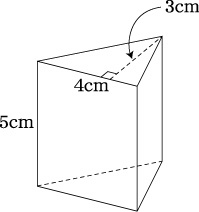 　(2)　底面の半径が4cm，高さが9cmの円柱１　次の立体の体積を求めなさい。　(1)　右の図のような三角柱　(2)　底面の半径が4cm，高さが9cmの円柱１　次の立体の体積を求めなさい。　(1)　右の図のような三角柱　(2)　底面の半径が4cm，高さが9cmの円柱１　次の立体の体積を求めなさい。　(1)　右の図のような三角柱　(2)　底面の半径が4cm，高さが9cmの円柱６空間図形⑥角柱、円柱の体積1年　　組　　番氏名６空間図形⑥角柱、円柱の体積1年　　組　　番氏名６空間図形⑥角柱、円柱の体積1年　　組　　番氏名６空間図形⑥角柱、円柱の体積1年　　組　　番氏名